МАТЕМАТИКА 4 классКарточка «Чаепитие» 07.04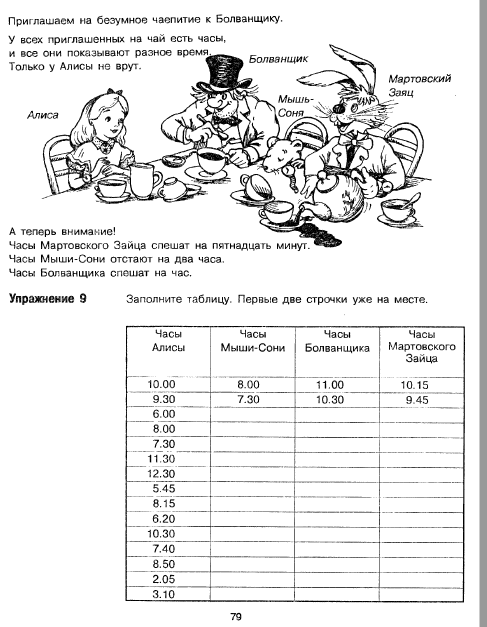                                     Карточка по математике на 08.04 по теме «Деление многозначного числа на однозначное, двузначные числа.Выполни деление.11 047 800 : 2420 761 107 : 3723 720 950 : 59Реши уравнения, выполни проверку.        8 х ( 36 – х : 4) = 240                              50 : (у + 12) – 9 = 18                                             Карточка на 10.04 по математике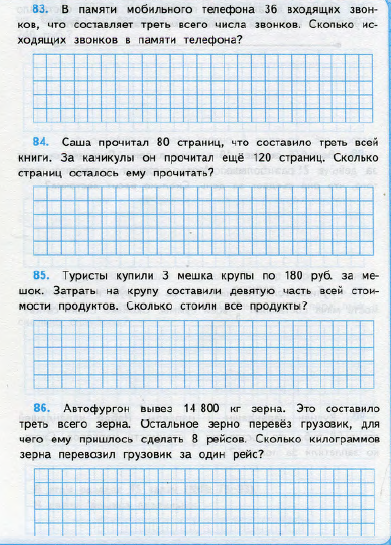 
ЛИТЕРАТУРНОЕ ЧТЕНИЕ 4 классПАМЯТКА к сочинению по картине И. Левитана «Вечерний звон» 09 .04.Вступление:Перед нами картина замечательного художника_____(указать Ф.И. художника и название картины)На уроке литературного чтения мы познакомились с великолепной картиной ___________(указать Ф.И. художника и название картины)Картина (она) написана в жанре _______(указать жанр)Основная часть:На переднем плане картины:На переднем плане картины мы видим_____(что?)Путешествие в мир картины начинается с _______(чего?)На переднем плане картины художник изобразил _____(что?)На переднем плане художник выделил_____(что?) (каким-либо цветом (указать) и/или композиционно).Прямо перед нами изображены____(кто/что?)В центре картины:В центре картины мы видим _____(кто/что?)__________какой?Перед нами изображены ______(кто/что?)_______________какойНа заднем плане:На заднем плане картины расположилось (используйте нужную форму) _______(что?/кто?)Задний план занимает_____(что?)Вдалеке открывается_____(что?)Цветовая гамма:Изображая ____(что?) художник использует огромную гамму цветов и оттенков. (Далее подробно описать цветовую гамму картины)Поражают цвета на картине: ____(перечислить)На картине преобладают ______(какие?) цвета. Это делает картину____(какой?)ЗаключениеКакое настроение, эмоции вызывает у вас эта картина?Когда я смотрю на картину ____(чью? + название), то вспоминаю____(что?)Любуясь картиной, я почувствовал ____(что?)Картина создает ____(какое?) настроение.От этого полотна веет _____(чем?)Художнику удалось гениально передать ____настроение.                                                        ОКРУЖАЮЩИЙ МИР 4 классТест по окружающему миру 4 класс на тему « В поисках справедливости» 07.04А1. Кто был последним русским царем?1) Иван IV	3) Николай II2) Александр II	4) Петр IА2. Какой царь отменил крепостное право?1) Иван IV	3) Николай I2) Александр II	4) Петр IА3. Какое определение подходит к слову «революция»?1) решительные действия с целью глубоких изменений в обществе2) группа людей, которая выдвигает свою программу развития общества3) военные действия против захватчиков4) война между гражданами одной страныА 4. Что такое гражданская война?1) решительные действия с целью глубоких изменений в обществе2) война между гражданами одной страны3) война граждан за свое отечество4) военные действия против царяВ1. Когда русский царь отрекся от престола?1) в 1917 г.                                                                              3) в 1914 г.2) в 1918 г.                                                                              4) в 1922 г.В2. Почему война 1914 г. называется мировой?1) Россия воевала со всем миром2) в войну вступили многие государства мира3) Россия попросила мира4) весь мир был вовлечен в эту войнуС1. К каким последствиям привела Первая мировая война?1) в стране не хватало продовольствия2) деревня осталась без работников3) русской армии не хватало снарядов4) царская семья потеряла свой авторитетС2. Кто воевал во время гражданской войны?1) белые2) красные3) черные4) зеленыеОкружающий мир 09.04. Тест «Век бед и побед».А1. Как стала называться наша страна в 1922г.?Российская Федеральная РеспубликаСоюз Советских Социалистических РеспубликРоссийская империяРоссийская республикаА2. Сколько республик вошло в состав СССР?151626А3. Какой город стал столицей нашей страны с 1918г.?КиевНижний НовгородМоскваСанкт-ПетербургА4. Какой символ венчал советский павильон на Всемирной выставке в Париже?Спасская башня с пятиконечной звездойПамятник «Рабочий и колхозница»Ледокол «Красин»Герб РоссииВ1. Кто руководил нашей страной с 20-х гг. 20в.?ПарламентЦарьПрезидентСоветыВ2. Какое слово в списке относится к жизни нашей страны 20-30-х гг. 20в.?КолхозЦарьХрамКрепостнойВ3. Почему земледельцы не хотели объединяться в колхозы?Урожаи при этом были бы меньшеНе было техникиЭто нарушало уклад жизни, к которому они привыклиНикто не хотел работать в селеС1. Что относится к достижениям 30-х гг. 20в.?	Строительство в Москве метроОбразование стало доступно всемПостроена первая железная дорогаВ стране были построены электростанцииС2. Как в Советской стране ликвидировали неграмотность?Повсеместно открывали школыПри заводах открывали ФЗУ(школы фабрично-заводского ученичества)Поступающие в вузы совершенствовали знания на рабфакахЛюдей насильно заставляли учитьсяРусский язык, 4 класс                                              ИЗО, ТЕХНОЛОГИЯ, МУЗЫКА 4 классДатаТЕМАв класседома07.04Таблица единиц времени.1) видеоурок - https://youtu.be/czhgH8AvsOw2)учебник  стр. 58, 60, 63, 65  -правила;3) стр. 65 №1(устно), №2 (устно); №3, №4, №5На оценку(ставится выборочно)– карточка «Чаепитие» ( ответ отправляем на почту anna12-baz@mail.ru  или в WhatsApp)с. 66 №6, №8, №98.04Деление многозначного числа на однозначное число.1) учебник  стр. 71 -  правило;2) с. 71 №1; с. 72 №3, №5, №7(последний пример), №8На оценку(ставится всем) – карточка (ответ отправляем на почту anna12-baz@mail.ru  или в WhatsApp)с. 72  №2, 4, 69.04Шар.1) учебник с.73 – правило;2) Платформа «Российская электронная школа»https://resh.edu.ru/subject/lesson/4120/start/218768/На оценку (ставится выборочно) – тренировочные задания (скриншот или фото результата отправляем на почту anna12-baz@mail.ru  или в WhatsApp)2) с. 73 №1(устно); с. 74 №6, №7 (1 столбик); №8с. 74 №4, №5, №7 (второй столбик)10.04Нахождение числа по его дроби.1) учебник с. 75 –правило;2) с. 76 №1, 3, 5, 8На оценку(ставится выборочно)  – карточка «Задачи» ( ответ отправляем на почту anna12-baz@mail.ru  или в WhatsApp)с. 76 №6, 7, 9ДатаТЕМАв класседома07.04Ф. И. Тютчев. «Ещё земли печален вид…» А. Куинджи. «Ранняя весна». Сравнение произведений живописи и литературы.1) Прослушать стихотворение и его анализ по ссылке.https://youtu.be/KKddyU-8E82) На оценку(ставится всем) –рассказать стихотворение А. Пушкина «Гонимы вешними лучами…» (голосовое сообщение отправить на почту anna12-baz@mail.ru или в WhatsApp)3) Познакомиться с картиной А. Куинджи «Ранняя весна» . Ссылка- https://opisanie-kartin.com/opisanie-kartiny-arxipa-kuindzhi-rannyaya-vesna/4)Устно сравнить стихотворение и репродукцию картины. с.97 – выразительное чтение, вопрос 3 ( устно)08.04И. Козлов. Вечерний звон. И. Левитан. Вечерний звон. Сравнение произведений живописи и литературы.1) Выразительное чтение стихотворения на с. 98.2) Познакомиться с картиной по ссылке – https://opisanie-kartin.ru/levitan-isaak/vechernij-zvon/3) На оценку (ставится выборочно)- устно сравнить стихотворение и репродукцию картины. (голосовое сообщение   отправить на почту anna12-baz@mail.ru или в WhatsApp)с. 98 – выраз. чтен. , вопросы 2, 3 (устно)09.04Сочинение по картине И. Левитана «Вечерний звон»Используя памятку написать сочинение.Закончить работу над сочинением.На оценку (сочинение (фото) отправить на почту anna12-baz@mail.ru или в WhatsApp)ДатаТЕМАв класседома07.04В поисках справедливости.1) Прочитать текст в учебнике с. 68 -71;2) На оценку(ставится выборочно)– выполнить тест ( ответ отправляем на почту anna12-baz@mail.ru  или в WhatsApp)Платфома «Учи.ру»  - ВПР окр.мир. задание №6 «Опыты и выводы»  (оценка ставится всем)09.04Век бед и побед.1) Прочитать текст в учебнике с. 72-752) На оценку(ставится выборочно) – выполнить тест (ответ отправляем на почту anna12-baz@mail.ru  или в WhatsApp)Платформа «Решу ВПР» - пункт 10  № 155, 156 – письменно (фото работы отправляет 2 ряд  на почту anna12-baz@mail.ru  или в WhatsApp)ДатаТЕМАв класседома6.04Правописание личных местоимений с предлогами1.Записать 10 слов на тему «Школа»2. Посмотреть видеоhttps://www.youtube.com/watch?v=h1siio-lISY3. Упр. 122 (оценка ставится выборочно( ответ отправляем на почту anna12-baz@mail.ru  или в WhatsApp)упр. 123.7.04Личные местоимения как члены предложения1. Записать  10 слов на тему « Огород»2. Работа с карточкой (оценка ставится выборочно( ответ отправляем на почту anna12-baz@mail.ru  или в WhatsApp)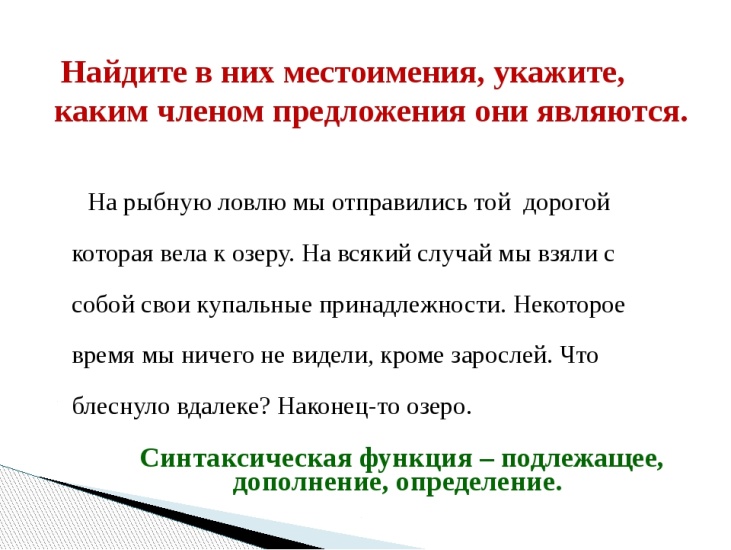 стр. 78-задания, упр. 3 письмен-но 8.04Тест по разделу «Проверь себя»Тест « Проверь себя» (оценка всем)Ф.И._____________________________А1. Укажи, что обозначает местоимение.1) указывает на предмет, но не называет его
2) признак предмета
3) действие предмета
4) служит для связи слов в предложенииА2. Укажи местоимение.1) листок
2) (о) них
3) выпустил
4) черезА3. Укажи высказывание, которое ты считаешь верным.1) Местоимения связаны по смыслу с прилагательными.
2) У местоимений нет предлогов, но есть приставки.
3) Местоимения с другими частями речи пишутся слитно.
4) Местоимения с другими частями речи пишутся раздельно.А4. Укажи местоимение, которое изменяется по родам.1) я
2) он
3) ты
4) мыA5. Укажи слово, которое можно заменить местоимением.1) сделал
2) белка
3) грустно
4) волнуетсяВ1. Укажи, где падеж местоимения определен верно.1) написал для вас (П.п.)
2) пришёл к нам (Д.п.)
3) скучал по тебе (Т.п.)
4) восхищался нами (Т.п.)В2. Укажи предложения, в которых местоимения являются второстепенным членом.1) О нас написали заметку в газете.
2) Мы совершили восхождение на гору Раис.
3) Вот вы и пришли в городской парк!
4) У него большие спортивные достижения.С1. Найди отрывок, в котором отсутствует местоимение.1) Я поведу вас на берег озера, и вы увидите, как восходит заря. Мы сядем в кустах и будем, затаив дыхание, смотреть, как соловушка пьёт капельку росы. (По В. Сухомлинскому)
2) Каждый вечер приходил крот к полевой мыши и все время только о том и твердил, что вот кончится лето, и солнце перестанет так полить, а то уж земля совсем в камень спеклась, и они с Дюймовочкой сыграют свадьбу. (Х.К. Андерсен)
3) Матерью русских рек называют Волгу. Исток главной русской реки находится в центре Европейской России, в Тверской области, недалеко от озера Селигер.(Н. Дельвин)
4) Улыбается охотник. Он ведь действительно всех этих зверей видел. Только не настоящих, а снежных. Их ветры да метели на лесных дорогах понаделали. (Г. Турьев)9.04 РНО. Глагол. «Повторяем, что знаем»1. Записать 10 глаголов из словаря.2.В учебнике стр. 79, 81- повторить правила3. Поработай по карточке (оценка ставится выборочно, ответ отправляем на почту anna12-baz@mail.ru  или в WhatsApp, ):А1. Какую роль выполняют глаголы? 1) обозначают признак предмета2) обозначают предмет 3) обозначают количество предметов  4) обозначают действие предмета А2. Выбери правильное утверждение.1) Глагол – это член предложения. 2)  Глагол – это часть слова.3)  Глагол – это часть речи.4)   Глагол в предложении бывает подлежащим.А3.  Укажи глаголы-антонимы.1) идти-бежать-шагать 2) строить-разрушать                                             3) блестеть-сиять4)смотреть-глядетьА4. Укажи строку, в которой приведены только глаголы.1) воздух, девять, холодный2) купание, находка, полёт3) рыбный, пушистый, речной4) побелить, молодеть, повторитьВ1. В какой строке приведены глаголы только в настоящем времени? 1) видел, слушал, смеялся                                      ⁪ 2) вижу, слушаешь, смеётся 3) увижу, услышу, посмеюсь4) видели, слушаем, посмеёмся В2. В каком предложении два глагола?1) Медленно шагает караван верблюдов. 2) Капля камень точит.3) Смола сосны называется живицей.4) Лежу на спине и слушаю пение птиц. С1. Сколько глаголов в тексте?  Солнце освещает лесную чащу. В овраге журчит ручей. В траве трещат кузнечики. Для зелёного борща мы нарвали сочный щавель.1) 3 ⁪ 2) 4                                      3) 5⁪ 4) 6упр. 13110.04Изменение глаголов по временам1. Записать из словаря глаголы с «не».2. Работа по карточке (оценка выборочно, ответ отправляем на почту anna12-baz@mail.ru  или в WhatsApp ):1.Укажи время глаголов, выдели окончаниеГладит, любил, постучал, увидит, заплачет, писал, поведёт, чертил, буду следить.2. Вставь пропущенные буквы. Укажи время и число глаголов.Пр…б…жала и пискнула мыш…. Стукнулся о б…рёзу и упал жук. На м…кушке ели кукует кукушка. На в…рш…не дуба зав…рковал дикий голу…ь. На з…кате со…нца заухает в л…су филин.ДатаТЕМАв класседома10.04ТЕХНОЛОГИЯВодоканал. Изделие: «Фильтр для очистки воды».с.96 -100 На оценку (ставится всем, фото отправляем на почту anna12-baz@mail.ru  или в WhatsApp -  выполнить изделие «Фильтр для очистки воды».не задано08.04ИЗОПовернись к мирозданию! Проект экологического плаката. Коллаж.с. 147-149Платформа «Российская электронная школа» -https://resh.edu.ru/subject/lesson/4575/start/273680/выполнить тренировочные задания (на оценку – по желанию коллаж или результат тренировочного задания) Скриншот результата (или фото коллажа) отправляем на почту anna12-baz@mail.ru  или в WhatsAppне задано06.04МУЗЫКАРусский Восток. Сезам, откройся! Восточные мотивы.с.102-105 На оценку(ставится выборочно) –викторина из 5 вопросов по тексту.( отправляем на почту anna12-baz@mail.ru  или в WhatsApp)не задано